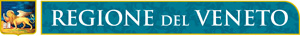 Modello per l'accesso civico sempliceRegione del Veneto□ All’Ufficio relazioni con il pubblico (U.R.P.) di ……………………………………………oppure□ Alla Direzione/Struttura di progetto/Struttura temporanea……………………………………………oppure□ Al Responsabile della prevenzione della corruzione e della trasparenza……………………………………………RICHIESTA DI ACCESSO CIVICO SEMPLICE(art. 5, c. 1, D.Lgs. n. 33/2013) La/il  sottoscritta/o COGNOME* ……………………………………………………………………..……………..NOME* …………………………………………………………………………………………NATA/O* IL …………………… a …………………………………………..……………….. RESIDENTE* IN  ……………………………………………………………..  Prov. (…...)Via ………………………………………………………………………………….. n……….E-mail: …………………………………………………………………………..Tel. …………………………………..……………   Fax  ……………………………..………in qualità di[1]……………………………………………………………………………………CONSIDERATAl’omessa pubblicazione ovvero la pubblicazione parziale del seguente documento/informazione/dato [2], in base alla normativa vigente, che non risulta pubblicato sul sito www.regione.veneto.it…....................................................................................................................................................................…............................................................................................................................................…........................................................................................................................................................CHIEDEai sensi e per gli effetti dell’art. 5 del decreto legislativo del 14 marzo 2013, n. 33, la pubblicazione e la comunicazione dell’avvenuta pubblicazione, con l’indicazione del collegamento ipertestuale al dato/informazione oggetto dell’istanza.Indirizzo per le comunicazioni [se diverso da quello sopra indicato] [3]: ……………………………………………………………………………………………………………………………………………………………………………………………………………………Si allega copia del proprio documento d’identità in corso di validità.Il sottoscritto dichiara inoltre di aver preso visione dell’informativa, ai sensi dell’art. 13 del D.Lgs. n. 196/2003 (Codice in materia di protezione dei dati personali), per il trattamento dei dati personali forniti con la presente richiesta).Luogo e data ………..						(firma*, per esteso leggibile) ……………………………*Dati obbligatori[] Indicare la qualifica solo se si agisce per conto di una persona giuridica.[2] Specificare il documento/informazione/dato di cui è stata omessa la pubblicazione obbligatoria; nel caso in cui il richiedente ne sia a conoscenza, specificare anche la norma che impone la pubblicazione di quanto richiesto.[3] Inserire l’indirizzo (anche e-mail) al quale si chiede venga inviato il riscontro alla presente richiesta.Informativa sul trattamento dei dati personali forniti con la richiesta (ai sensi dell’art. 13 del D.Lgs. 196/2003)1. Finalità del trattamento.I dati personali sono trattati dalla  Regione del Veneto - Giunta Regionale per lo svolgimento delle proprie funzioni istituzionali per l’espletamento del procedimento di accesso civico avviato con la presente richiesta.2. Modalità di trattamento dei dati.In relazione alle finalità descritte, il trattamento dei dati personali avviene mediante strumenti informatizzati e/o cartacei, con logiche strettamente correlate alle finalità sopra evidenziate e, comunque, in modo da garantire la sicurezza e la riservatezza dei dati stessi. 3. Natura del conferimento dei dati.Il conferimento dei dati è obbligatorio ed in mancanza non sarà possibile avviare il procedimento e dare seguito all’istanza presentata.4. Categorie di soggetti ai quali i dati possono essere comunicati o che possono venirne a conoscenza in qualità di Responsabili o Incaricati. I  dati personali potranno essere conosciuti esclusivamente dai dipendenti e collaboratori della Regione del Veneto individuati quali Incaricati del trattamento.5. Diritti dell'Interessato.All’interessato sono riconosciuti i diritti di cui all’art. 7 del D.Lgs. 196/2003 ed in particolare il diritto di accedere ai propri dati personali, di chiederne la rettifica, l’aggiornamento o la cancellazione se erronei, incompleti o raccolti in violazione di norma di legge, di opporsi al loro trattamento, rivolgendo istanza al Titolare del trattamento.6. Titolare e Responsabile del trattamento.Il Titolare del trattamento dei dati personali di cui alla presente Informativa è la Regione del Veneto/Giunta regionale, con sede in: Venezia, Palazzo Balbi - Dorsoduro 3901. Il Responsabile del trattamento è il Direttore della struttura competente.